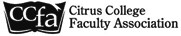                    Representative Council Meeting Date:  Wednesday, 29 May 2019   	 	 	 	  	CI 159 – 2:40 pm Call to Order- Terry Miles 	Meeting called to order at 2:45 by Terry Miles 	   Minutes, May 29, 2019– Stephanie Yee Motion - call to question the approval of the minutes from March 20 (Steve Odrich/Senya Lubisich). Motion to approve the minutes from May 29 (Steve Odrich/Rafael Herrera). Page 4 minor correction. Should be 71.1, not 71.01. Approval of the minutes with minor correction. Officer Reports President’s Report – Terry MilesAP 71.7.1The arbitrator did not rule in CCFA’s favor regarding the discrimination arbitration. There have been other rulings that the model of having a single investigator is not sound, but it is not a negotiable item and the District would have rejected regardless. One problem Terry has observed is if that a faculty member is asked to go to HR for a discrimination claim, R. Sammis or B. Fink will investigate. It is more common an in-house investigator investigates potential charges, but this leaves more opportunity for bias. Terry feels that the District may not have an unbiased opinion. There is no way the faculty can check and balance the procedure itself. One option is the next time the Academic Senate reviews that AP. The only other option the CCFA has is is to take it to court. Terry can also write a letter to the Office of Civil Rights. The model was approved two years ago to meet compliance. John asks compliance by what means. Terry says federal and state law as well as education code. An administrator can ignore the procedure and miss deadlines and make no communication with the respondent and have no option for recourse unless a disciplinary action is taken by the District. John asks if we can include this as part of an AP review in Senate. Rafael asks if Sammis and Fink are qualified to be investigators for discrimination. Brown says Fink is the official Title IX coordinator. Paul recommends to check with ACLU. Paul also recommends an oversight committee. John recommends that everyone should go to HR and ask to look at their file and see if there is anything in it.2.  CTA Service Center ONE meeting (SCONE) Terry contacted legislators Sabrina and Richard to discuss three topics: Student centered funding formula, AB 705 (is the state going to carry some oversight and see if this measure if actually working? Will it be evaluated?), and AB 302 (Should we allow homeless students allow to stay overnight in the parking lot). He shared with the body that they originate in the assembly and make its way to the Senate, but many of these bills don’t get voted on until September. In the spirit AB 1705 there should be discussion among the faculty, yet faculty feel left out of the conversations. 3.  May Revise/COLAThe May revise came out and COLA has dropped to 3.26 (was 3.46). This is a little more than 2 million. 150 million has been added to the existing 3 billion for the injection into STRS. It will offset the District contribution to STRS both this year and next year. The hold harmless will extend to a 4th year. 10% growth gap to the student success formula. Even if we score more points than 10% would allow, the budget is allowing the hold harmless to aid other community colleges to balance any other college.  4.  HOO AwardTerry presented the HOO award to Stephanie Yee and read the speech at the Spring 2019 CCA Conference.Vice-President’s Report – Gerhard Peters  Gerhard’s term will end June 30 and he is willing to see (grievance) this particular matter through. Gerhard will work with Terry and Rafael until the grievance concludes.Chief Negotiator Report – Dave Brown  Brown had hoped we would have a completed agreement regarding LHE issues but the discussion is ongoing. District not as willing to move in a couple areas, but we will continue to have ongoing conversations. The goal is a Fall 2019 phase in and Fall 2020 option for other areas, with the goal to remove the .667 level labs. The concern is which classes should move to which level. The District is willing to move RNRS and VNRS to the .85 level as early as Fall 2019. Minor issues on the healthcare front. Those issues are being resolved. Shawn from the district has been quick to respond and answer questions/issues. Our vision is VSP and dental is still Blue Shield.Secretary’s Report – Stephanie Yee NoneTreasurer’s Report – Dave RybaDave distributed a double sided document of expenditures for the last month. Some met on May 3 and discussed budget and bills. One thought was to increase the amount we spend on grievances to and decrease the money we put into the PAC (restricted account) from 15% to 10%. Thus, 10% of member dues may be allocated to PAC. Ryba hopes we get more input from people regarding how we spend money because we should be making educated judgments about how we spend. His thought is we create a budget in spring and that said budget is tweaked and approved by rep council in the fall.Past President’s Report – Justina Rivadeneyra AbsentSenate Liaison – John Fincher  No reportStanding Committee Reports Faculty members shall be polled annually to determine their committee preference.  The committee members should reflect the diversity of the CCFA membership.  		1. Contract Committee – Dave BrownBrown will have a first read of language to insert in the by-law committee. Since we will be bargaining in the spring we want to have the contract committee start meeting in the Fall. Survey will go out to membership regarding negotiations. 		   2. Grievance Committee – Gerhard PetersJohn asks about VP and serving as grievance chair. Since there are four executive board members, the VP can chair the grievance committee, but does not mean this person has to be the chief advocate.  	   3. Political Action Committee – John Fincher	John does not see the necessity to extend the committee’s reach. Ryba says that the committee is meant to assist with BOT elections. Terry asks if the body would like to remove the state and national piece. Ryba thinks it is a good idea.  	                 	                 4. Benefits Committee– Terry MilesOut of pocket costs and deductibles being paid and recommend that people look at this and make sure it is correct. He is working with Claudette and suggests people save their receipts to determine if they have been overcharged. . 	                5. Newsletter Committee - Stephanie Yee  	 6. Membership Engagement Committee- Justina RivadeneyraEnd of the year social at San Antonio Winery on June 8. 	 7. Budget Committee-Dave RybaAd Hoc Committee ReportsNoneVI. Old Business:  NoneVII. New Business:  		A.) By-Laws The major changes made are additions. There is now language for seven standing committees. Terry wants the body to review the language and highlights the major insertions and changes. Anything in red is a first read. Terry asks for a motion for approval (Steve/Senya) and opens the language for discussion: Communications, Benefits, Membership, Budget.  The body voted on the additions to our bylaws. All ayes, none opposed, and no abstentions. Motion carries to add the additions to our bylaws. Brown wrote the additions to the contract committee. We will not vote on this until as we will be sunshining a new proposal in April 2020.VIII. Public ForumAnnouncement: Terry wanted to thank the eBoard and reps for attending the meetings and provided treats from Coffee Bean and Tea Leaf. Terry thanks everyone for their service. IX. Adjourn Terry adjourned the meeting at 3:55pm.OfficersTerry Miles, President (P)Gerhard Peters, Vice President (P)Stephanie Yee, Secretary (P)Dave Ryba, Treasurer (P)Included on Executive BoardDave Brown, Chief Negotiator (P)John Fincher, Senate Liaison (P)Jesus Gutierrez, At-Large Representative (P)Senya Lubisich, At-Large Representative(P)Paul Swatzel, At-Large Representative(P)Justina Rivadeneyra, Past President (A)RepresentativesBusiness/Accounting     (A) VacantMathematics                  (P) Steve OdrichHealth Sciences             (P) Noemi BarajasCareer/Technical           (A)  Counseling                    (P) Rafael  HerreraVisual & Performing      (P) Matt JacksonArts      RepresentativesKinesiology                 (P) Jennifer SpaldingLanguage Arts             (P) Elizabeth GarateLibrary Science           (P) Elizabeth CookPhysical Sciences        (P) Badieh FarahaniSocial/Behavioral        (P) Gailynn WhiteSciences                       Negotiations Team      (P) Stephanie YeeMember                       (P) Dave Ryba